                                              ПРОЕКТ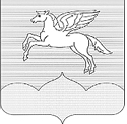 АДМИНИСТРАЦИЯ ГОРОДСКОГО ПОСЕЛЕНИЯ «ПУШКИНОГОРЬЕ»ПОСТАНОВЛЕНИЕ.2018 г.  № О мерах по обеспечению безопасностина детских игровых и  спортивных площадках на территории городского поселения «Пушкиногорье»	В целях осуществления контроля за техническим состоянием оборудования, контроля соответствия требованиям безопасности, контроля периодичности, полноты и правильности выполнения работ при осмотре оборудования детских игровых площадок, руководствуясь ГОСТ Р 52301-2013 «Оборудования и покрытия детских игровых площадок. Безопасность при эксплуатации. Общие требования.», утвержденного Приказом Федерального агентства по техническому регулированию и метрологии от 24.06.2013г №182-ст, в целях предупреждения травматизма несовершеннолетних на игровых и спортивных площадках, находящихся на территории городского поселения «Пушкиногорье»,Администрация городского поселения «Пушкиногорье»ПОСТАНОВЛЯЕТ:Утвердить форму журнала результатов контроля за техническим состоянием оборудования детских игровых и спортивных площадок, находящихся на территории городского поселения «Пушкиногорье», согласно приложению 1.Утвердить форму графика регулярного визуального, функционального и ежегодного основного осмотров оборудования детских игровых и спортивных площадок, находящихся на территории городского поселения «Пушкиногорье», согласно приложению 2.Утвердить форму акта осмотра и проверки оборудования детских игровых и спортивных площадок, находящихся на территории городского поселения «Пушкиногорье», согласно приложению 3.Утвердить форму информационной таблички, согласно приложению 4.Утвердить форму реестра детских игровых и спортивных площадок, находящихся на территории городского поселения «Пушкиногорье», согласно приложению 5.Установить периодичность осмотра площадок и оборудования детских игровых и спортивных площадок по формам, утвержденным п.2 настоящего постановления:Регулярный визуальный осмотр один раз в неделю (пятница);Функциональный осмотр один раз в квартал (последняя пятница третьего месяца квартала).Ежегодный основной осмотр один раз в 12 месяцев (последняя пятница июня).Назначить ответственного за осмотр игровых и спортивных площадок на территории городского поселения «Пушкиногорье» заместителя главы администрации городского поселения «Пушкиногорье» Андреева С.Н..Ответственному за осмотр игровых и спортивных площадок:Вести журнал результатов контроля за техническим состоянием оборудования детских игровых и спортивных площадок по форме, утвержденной п.1 настоящего постановления;Утверждать графики регулярного визуального, функционального и ежегодного основного осмотров оборудования детских игровых и спортивных площадок по формам, утвержденным п.2 настоящего постановления;Своевременно сообщать главе администрации городского поселения «Пушкиногорье» о необходимости ремонта или демонтажа оборудования детских игровых и спортивных площадок, не подлежащих ремонту.Обнародовать настоящее постановление в соответствии с Уставом и разместить на официальном сайте администрации городского поселения «Пушкиногорье». Настоящее постановление вступает в силу с момента подписания. Контроль за выполнением настоящего постановления оставляю за собой.Глава администрации городского поселения«Пушкиногорье»                                                                      О.А.ШляхтюкПриложение 1к постановлению администрациигородского поселения «Пушкиногорье»от.2018г №ЖУРНАЛ результатов контроля за техническим состоянием оборудования детских игровых и спортивных площадок расположенных на территории городского поселения «Пушкиногорье»Приложение 2к постановлению администрациигородского поселения «Пушкиногорье»от.2018г №График регулярного визуального осмотра оборудования детских игровых и спортивных площадок расположенных на территории городского поселения «Пушкиногорье»График регулярного функционального осмотра оборудования детских игровых и спортивных площадок расположенных на территории городского поселения «Пушкиногорье»График ежегодного основного осмотра оборудования детских игровых площадок расположенных на территории городского поселения «Пушкиногорье»Приложение 3к постановлению администрациигородского поселения «Пушкиногорье»от.2018г №АКТосмотра и проверки оборудования детских игровых и спортивных площадокот _____________20__ г. № ____ ____________________________________наименование населенного пунктаВладелец __________________________________________________________Адрес установки____________________________________________________Характеристика поверхности детской игровой площадки: ______________________________________________________________________________________________________________________________________________________________________________________________________Перечень оборудования:
Проведенный осмотр и проверка работоспособности оборудования детской игровой площадки свидетельствует о следующем: ____________________________________________________________________________________________________________________________________Ответственный исполнитель _____________  ________     ______________                                                        должность     подпись     инициалы, фамилияЧлены рабочей группы:_______________________________ ____________________________________________________ ____________________________________________________ ____________________Приложение 4к постановлению администрациигородского поселения «Пушкиногорье»от.2018г №Правила эксплуатации детской игровой площадкиВнимание!Дети до семи лет должны находиться на детской площадке под присмотром родителей, воспитателей или сопровождающих взрослых.Перед использованием игрового оборудования убедитесь в его безопасности и отсутствии посторонних предметов.Предназначение детского игрового оборудованияУважаемые посетители!на детской площадкеЗапрещается 	Пользоваться детским игровым оборудованием лицам старше 16 и весом более . 	Мусорить, курить и оставлять окурки, приносить и оставлять стеклянные бутылки. 	Выгуливать домашних животных. 	Использовать игровое оборудование не по назначению. 	Номера телефонов для экстренных случаев: Медицинская служба (скорая помощь)       ____________________ Служба спасения                                            ____________________Ближайший телефон находится по адресу: _____________________Приложение 5к постановлению администрациигородского поселения «Пушкиногорье»от 2018г №Реестр детских игровых и спортивных площадок Исполнитель: ________________        ________________        ________________                            должность                            подпись                 инициалы, фамилия№ Наименование оборудованияРезультат осмотраВыявленный дефектПринятые мерыПримечание 123456№ ЗаказчикОтветственный за регулярный визуальный осмотрНаименование детского оборудованияДата осмотраРезультат осмотраПринятые мерыПодпись ответственного лица№ ЗаказчикОтветственный за функциональный осмотрНаименование детского оборудованияДата осмотраРезультат осмотраПринятые мерыПодпись ответственного лица№ ЗаказчикОтветственный за ежегодный осмотрНаименование детского оборудованияДата осмотраРезультат осмотраПринятые мерыПодпись ответственного лица№ Наименование оборудованияВыявленный дефектРезультат осмотраПримечаниеКачалка- балансир малая для детей от 7 до 12 лет;Качели на стойках двойные метал +сидение для качелей резиновое с подвеской качелейдля детей от 7 до 12 лет;Каруселидля детей от 7 до 12 лет;Качалка на пружинах для детей от 7 до 12 лет;Детский игровой комплекс для детей от 3 до 7 лет;Качалка  на пружине для детей от 3 до 7 лет№ Дата проверкиНаименова-ние объектаМесто нахожде-ния объекта (адрес)Балансо-держательОрганизация ответственная за эксплуатацию объекта, Ф.И.О. руководителя, контактные телефоны Наличие нормативного документа об эксплуатации (паспорт и др.)Общее техническое состояние объектаВыявле-нные нарушенияФ.И.О. ответствен-ных за проведение проверки, их контактные телефоныПримечание1234567891011